Приложение к распоряжению администрации района 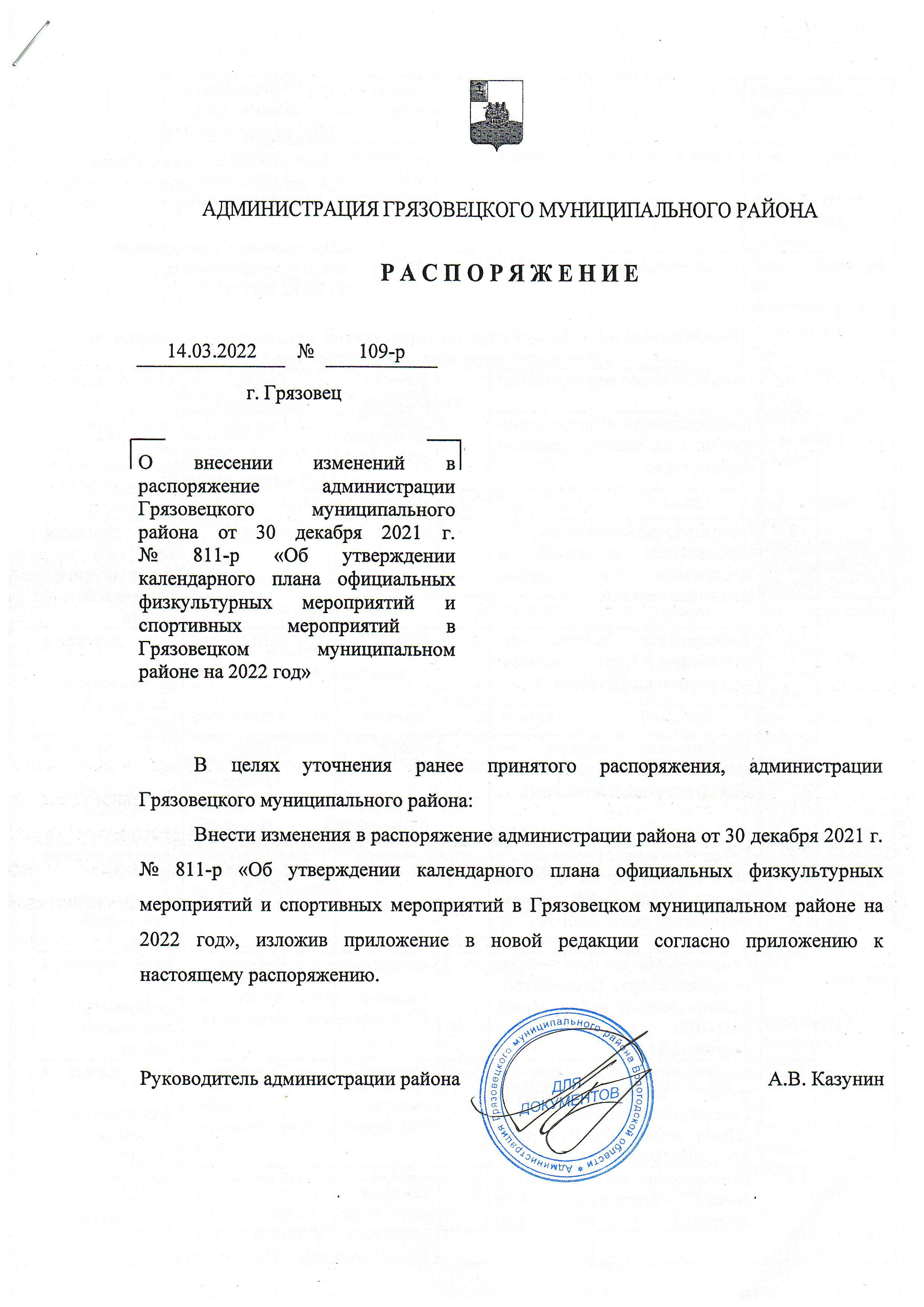 от 14.03.2022 № 109-р«Приложение к распоряжениюадминистрации района от 30.12.2021  № 811-р
Календарный план физкультурных мероприятий и спортивных мероприятий Грязовецкого муниципального района на 2022 год№ п/пНаименование мероприятияСроки проведенияМесто проведенияОтветственныеРождественские встречи: мини-футбол на снегу, лыжный спринт, гири.4 январяг. ГрязовецЗам. директора по физкультурно-спортивной работеСпортивно-развлекательные соревнования родителей и школьников в период школьных каникул.5 январяп. ЛежаЗам. директора по физкультурно-спортивной работеТоварищеская встреча по волейболу среди мужчин д.Хорошево и с Шуйское6 январяМО КомьянскоеЗам. директора по физкультурно-спортивной работеТоварищеские встречи по волейболу среди жителей п. Лежа (мужчины и женщины).7 январяп. ЛежаЗам. директора по физкультурно-спортивной работеКубок Вологодской области по мини-футболу среди мужских команд памяти О.А.Васильева, спортивный сезон 2021-2022 г. г.январь-апрельВологодская областьЗам. директора по физкультурно-спортивной работеСоревнования по дартс среди ветеранов спорта Грязовецкого муниципального района сезон 2021-2022 гг. в зачет спартакиады15 январяг. ГрязовецЗам. директора по физкультурно-спортивной работеСоревнования по плаванию среди ветеранов спорта Грязовецкого муниципального района сезон 2021-2022 гг. в зачет спартакиады15 январяг. ГрязовецЗам. директора по физкультурно-спортивной работеСоревнования по шахматам в рамках спартакиады среди ветеранов  и пенсионеров Грязовецкого муниципального района «Чтобы тело и душа были молоды!» 2022 г.16 январяг. ГрязовецЗам. директора по физкультурно-спортивной работеСпортивное мероприятие, посвященное "Дню снега" среди жителей МО Перцевское19 январяМО ПерцевскоеЗам. директора по физкультурно-спортивной работеСпортивное мероприятие, посвященное "Дню снега"19 январяг. ГрязовецЗам. директора по физкультурно-спортивной работеСоревнования по дартсу в рамках спартакиады среди ветеранов  и пенсионеров Грязовецкого муниципального района «Чтобы тело и душа были молоды!» 2022 г.25 январяг. ГрязовецЗам. директора по физкультурно-спортивной работеЧемпионат г. Грязовца по мини-футболу14,15,21,22,28,29г. ГрязовецЗам. директора по физкультурно-спортивной работеМежмуниципальный турнир по дартсу среди пенсионеров (СПР) в рамках областного проекта "На пути к здоровью"26 январяг. ГрязовецЗам. директора по физкультурно-спортивной работеСоревнования по лыжным гонкам в рамках ежегодной Спартакиады среди обучающихся общеобразовательных учреждений Грязовецкого муниципального района27 январяг. ГрязовецЗам. директора по физкультурно-спортивной работеПервенство по дартс среди жителей с. Сидорово29 январяс. СидоровоЗам. директора по физкультурно-спортивной работеМежрегиональная волейбольная Лига сельских районов среди ветеранов 2022 года29 январяг. ГрязовецЗам. директора по физкультурно-спортивной работе"Зимний спортивный калейдоскоп" (игровая программа) среди жителей МО Комьянское29 январяМО КомьянскоеЗам. директора по физкультурно-спортивной работеСоревнования по лыжным гонкам в рамках спартакиады среди ветеранов  и пенсионеров Грязовецкого муниципального района «Чтобы тело и душа были молоды!» 2022 г.04 февраляг. ГрязовецЗам. директора по физкультурно-спортивной работеСпортивные соревнования «Кубок Грязовецкого муниципального района» по автомобильному спорту, дисциплина кросс «Д2Н» и по мотоциклетному спорту, дисциплина: кросс кантри на снегоходах5 февралякар. СанниковоЗам. директора по физкультурно-спортивной работеСоревнования по настольному теннису среди ветеранов спорта Грязовецкого муниципального района сезон 2021-2022 гг. в зачет спартакиады, посвященные областному Дню здоровья и спорта*5 февраляг. ГрязовецЗам. директора по физкультурно-спортивной работеСоревнования по пионерболу в рамках спартакиады среди ветеранов  и пенсионеров Грязовецкого муниципального района «Чтобы тело и душа были молоды!» 2022 г.2,8,9 февраляг. ГрязовецЗам. директора по физкультурно-спортивной работеТурнир по дартсу  среди ветеранов  МО Комьянское08 февраляМО КомьянскоеЗам. директора по физкультурно-спортивной работеЧемпионат г. Грязовца по мини-футболу5,11,12 февраляг. ГрязовецЗам. директора по физкультурно-спортивной работеТрадиционный 19 межрайонный турнир по волейболу среди мужских команд на "КУБОК БЕЛООЗЕРО"12 февраляс.Липин БорЗам. директора по физкультурно-спортивной работеТурнир по настольному теннису среди ветеранов и обучающихся МО Комьянское16-20 февраляМО КомьянскоеЗам. директора по физкультурно-спортивной работеПервенство поселка Слобода по волейболуфевраль- март (среда)МО ПерцевскоеЗам. директора по физкультурно-спортивной работеСоревнования по мини-футболу среди ветеранов спорта Грязовецкого муниципального района сезон 2021-2022 гг. в зачет спартакиады22, 8 февраляг. ГрязовецЗам. директора по физкультурно-спортивной работеСоревнования по настольному теннису в рамках спартакиады среди ветеранов  и пенсионеров Грязовецкого муниципального района «Чтобы тело и душа были молоды!» 2022 г.17 февраляг. ГрязовецЗам. директора по физкультурно-спортивной работеМежрегиональная волейбольная Лига сельских районов среди ветеранов 2022 года19 февраляп. ПречистоеЗам. директора по физкультурно-спортивной работеСоревнования по лыжным гонкам в рамках  спартакиады Грязовецкого муниципального района среди работников образовательной сферы в 2021-2022 гг..20 февраляг. ГрязовецЗам. директора по физкультурно-спортивной работеСоревнования по лыжным гонкам в рамках спартакиады  среди муниципальных образований Грязовецкого муниципального района сезон 2022 года20 февраляг. ГрязовецЗам. директора по физкультурно-спортивной работеЗимний фестиваль ВФСК ГТО (5-6 ступень) среди студентов, обучающихся по программе среднего профессионального образования в профессиональных образовательных организациях21 февраляг. ГрязовецЗам. директора по физкультурно-спортивной работеПервенство Грязовецкого муниципального района по волейболу "Серебряный мяч" среди команд общеобразовательных учреждений ( в рамках общероссийского проекта "Волейбол в школу"), в зачет ежегодной Спартакиады Грязовецкого муниципального района 2021-2022г.г.22 февраляг. ГрязовецЗам. директора по физкультурно-спортивной работеОткрытый турнир по волейболу среди женских команд (40+), посвященного Дню Защитника Отечества23 февраляг. ГрязовецЗам. директора по физкультурно-спортивной работеБлиц-турнир по шахматам, посвященный Дню защитника Отечества среди взрослого населения23 февраляг. ГрязовецЗам. директора по физкультурно-спортивной работеСоревнования по стрельбе в рамках спартакиады среди ветеранов  и пенсионеров Грязовецкого муниципального района «Чтобы тело и душа были молоды!» 2022 г.25 февраляг. ГрязовецЗам. директора по физкультурно-спортивной работеСоревнования по  стрельбе в рамках  спартакиады Грязовецкого муниципального района среди работников образовательной сферы в 2021-2022 гг..26 февраляг. ГрязовецЗам. директора по физкультурно-спортивной работеСоревнования по лыжным гонкам в рамках спартакиады среди ветеранов спорта Грязовецкого муниципального района сезон 2021-2022 гг.26 февраляг. ГрязовецЗам. директора по физкультурно-спортивной работеКубок г. Грязовца по шахматам среди взрослого населения и детей20.02-02.05г. ГрязовецЗам. директора по физкультурно-спортивной работеСоревнования по настольному теннису среди  населения Грязовецкого района, посвященные 23 февраля и 8 марта27 февраляг. ГрязовецЗам. директора по физкультурно-спортивной работеСпортивный праздник  среди жителей п. Лежа, посвященный Дню защитника Отечества (лыжный спорт, баскетбол, волейбол).февральп. ЛежаЗам. директора по физкультурно-спортивной работеVI областная зимняя Спартакиада ветеранов и пенсионеров, в рамках фестиваля «Спортивное долголетие»1-3 мартаг. ВологдаЗам. директора по физкультурно-спортивной работеОткрытое первенство Грязовецкого района по волейболу среди детских команд05  мартаг. ГрязовецЗам. директора по физкультурно-спортивной работеОткрытый кубок по волейболу среди женских команд, посвященный Международному женскому дню06 мартаг. ГрязовецЗам. директора по физкультурно-спортивной работеСпортивное мероприятие, посвященное проводам Зимы "Широкая Масленица"06 мартаг. ГрязовецЗам. директора по физкультурно-спортивной работеСоревнования по зимней рыбалке среди жителей МО Комьянское7 мартаМО КомьянскоеЗам. директора по физкультурно-спортивной работеВсероссийская массовая лыжная гонка "Лыжня России-2022"7 мартаг. Грязовец, МО Перцевское, Комьянское, СидоровскоеЗам. директора по физкультурно-спортивной работеПервенство поселка Слобода по шахматаммартМО ПерцевскоеЗам. директора по физкультурно-спортивной работеСоревнования по настольному теннису среди  команд МО Комьянское12 мартаМО КомьянскоеЗам. директора по физкультурно-спортивной работеОткрытый Кубок по волейболу среди ветеранов спорта на призы Главы Грязовецкого муниципального района.12 мартаг. ГрязовецЗам. директора по физкультурно-спортивной работеЧемпионаты и первенства Вологодской области по лыжным гонкам  (спорт слепых, спорт глухих, спорт лиц с поражением ОДА).12 мартаг. ГрязовецЗам. директора по физкультурно-спортивной работеСоревнования  по элементам баскетбола "Оранжевый мяч" среди жителей МО Комьянское13 мартаМО КомьянскоеЗам. директора по физкультурно-спортивной работеСоревнования по баскетболу в зачет ежегодной Спартакиады среди обучающихся общеобразовательных учреждений Грязовецкого муниципального района14 мартаг. ГрязовецЗам. директора по физкультурно-спортивной работеПервенство Грязовецкого муниципального района по волейболу среди команд юношей 2004-2006 г.р. общеобразовательных учреждений в зачет ежегодной Спартакиады Грязовецкого муниципального района в 2021-2022 г.15 мартаг. ГрязовецЗам. директора по физкультурно-спортивной работеЧемпионат Вологодской области по гиревому спорту19 мартас. МолочноеЗам. директора по физкультурно-спортивной работеСоревнования по волейболу в рамках  спартакиады Грязовецкого муниципального района среди работников образовательной сферы в 2021-2022 гг..19 мартаг. ГрязовецЗам. директора по физкультурно-спортивной работеСоревнования по розыгрышу переходящего кубка по волейболу Комьянского МО среди мужских команд19 мартаМО КомьянскоеЗам. директора по физкультурно-спортивной работеФестиваль Всероссийского физкультурно-спортивного комплекса "Готов к труду и обороне"( ГТО) среди сотрудников УИС20 мартаг. ГрязовецЗам. директора по физкультурно-спортивной работеСоревнования по плаванию в рамках спартакиады среди ветеранов  и пенсионеров Грязовецкого муниципального района «Чтобы тело и душа были молоды!» 2022 г.24 мартаг. ГрязовецЗам. директора по физкультурно-спортивной работеОбластной зимний фестиваль ГТО среди студентов, обучающихся по программе среднего профессионального образования в профессиональных образовательных организациях и в образовательных организациях высшего образования23-25 мартаг. ВологдаЗам. директора по физкультурно-спортивной работеСпортивные эстафеты "Спортивная семья" среди жителей МО Комьянское25 мартаМО КомьянскоеЗам. директора по физкультурно-спортивной работеМежрегиональная волейбольная Лига сельских районов среди ветеранов 2022 года26 мартаг. ПошехоньеЗам. директора по физкультурно-спортивной работеСоревнования по баскетболу среди мужских и женских команд в рамках спартакиады  среди муниципальных образований Грязовецкого муниципального района сезон 2022 года26 мартаг. ГрязовецЗам. директора по физкультурно-спортивной работеОткрытие спартакиады среди трудовых коллективов Грязовецкого муниципального района в рамках проекта "Здоровые города, районы и поселки", сезон 2022 года (эстафеты)27 мартаг. ГрязовецЗам. директора по физкультурно-спортивной работеСоревнования по стрельбе среди ветеранов МО Комьянское27 мартаМО КомьянскоеЗам. директора по физкультурно-спортивной работеГородские соревнования по плаванию "Лови волну - 2021"29 мартаг. ГрязовецЗам. директора по физкультурно-спортивной работеФестиваль Всероссийского физкультурно-спортивного комплекса "Готов к труду и обороне" (ГТО)"Первые шаги" среди воспитанников дошкольных образовательных организаций30-31 мартаг. ГрязовецЗам. директора по физкультурно-спортивной работеСпортивная рыбалка среди ветеранов спорта Грязовецкого муниципального района сезон 2021-2022 гг. в зачет спартакиадымартМО "Юровское"Зам. директора по физкультурно-спортивной работеКонкурс юных инспекторов движения "Безопасное колесо - 2021" среди обучающихся с. Сидоровомартс. СидоровоЗам. директора по физкультурно-спортивной работеТурнир по пионерболу с участием ветеранов труда среди жителей с. Сидоровомартс. СидоровоЗам. директора по физкультурно-спортивной работеУчастие в соревнованиях по настольному теннису среди жителей п. Лежамартп. ЛежаЗам. директора по физкультурно-спортивной работеШахматно – шашечный турнир среди жителей п. Лежамартп. ЛежаЗам. директора по физкультурно-спортивной работеШахматный турнир среди обучающихся Грязовецкого района "Юный Алехин"мартг. ГрязовецЗам. директора по физкультурно-спортивной работеСпортивный праздник «Зимние забавы» среди жителей МО ПерцевскоемартМО ПерцевскоеЗам. директора по физкультурно-спортивной работеСоревнования по шахматам среди ветеранов спорта Грязовецкого муниципального района сезон 2021-2022 гг. в зачет спартакиады2 апреляг. ГрязовецЗам. директора по физкультурно-спортивной работеФестиваль Всероссийского физкультурно-спортивного комплекса "Готов к труду и обороне"(ГТО) среди семейных команд2 апреляг. ГрязовецЗам. директора по физкультурно-спортивной работеСоревнования по настольному теннису среди школьников и студентов МО Комьянское2 апреляМО КомьянскоеЗам. директора по физкультурно-спортивной работе "Спортивная игровая программа" в рамках спартакиады среди ветеранов  и пенсионеров Грязовецкого муниципального района «Чтобы тело и душа были молоды!» 2022 г.5 апреляг. ГрязовецЗам. директора по физкультурно-спортивной работеСоревнования"Спортивные эстафеты" среди ветеранов МО Комьянское5 апреляМО КомьянскоеЗам. директора по физкультурно-спортивной работеСоревнования по плаванию в рамках  спартакиады Грязовецкого муниципального района среди работников образовательной сферы в 2021-2022 гг..9 апреляг. ГрязовецЗам. директора по физкультурно-спортивной работеСоревнования по стрельбе среди жителей МО Комьянское9 апреляМО КомьянскоеЗам. директора по физкультурно-спортивной работеСоревнования по туристской технике " Подснежник" среди жителей МО Комьянское11 апреляМО КомьянскоеЗам. директора по физкультурно-спортивной работеДень здоровья (выполнение испытаний ГТО на выявление лучших по общефизической подготовке) среди жителей с. Сидорово.14 апреляс. СидоровоЗам. директора по физкультурно-спортивной работеПервенство Грязовецкого  района по волейболу среди мужских и женских команд муниципальных образований Грязовецкого муниципального района в зачет спартакиады 2022 г.16 апреляг. ГрязовецЗам. директора по физкультурно-спортивной работеСоревнования по стрельбе среди трудовых коллективов Грязовецкого муниципального района в рамках проекта "Здоровые города, районы и поселки", сезон 2022 года17 апреляг. ГрязовецЗам. директора по физкультурно-спортивной работеТурнир по дартс (201) среди жителей МО Комьянское17 апреляМО КомьянскоеЗам. директора по физкультурно-спортивной работеТоварищеская встреча по пионерболу среди жителей МО Комьянское21 апреляМО КомьянскоеЗам. директора по физкультурно-спортивной работеСоревнования по стрельбе среди ветеранов спорта Грязовецкого муниципального района сезон 2021-2022 гг. в зачет спартакиады23 апреляг. ГрязовецЗам. директора по физкультурно-спортивной работеОбластной фестиваль Всероссийского физкультурно-спортивного комплекса "Готов к труду и обороне"(ГТО) среди семейных команд23-24 апреляг. ВологдаЗам. директора по физкультурно-спортивной работеОткрытый межрегиональный  мастерский турнир по гиревому спорту и гиревому полумарафону "Железное Событие III"апрельг. ЯрославльЗам. директора по физкультурно-спортивной работеОрганизованная сдача нормативов ГТО для населения МО ПерцевскоеапрельМО ПерцевскоеЗам. директора по физкультурно-спортивной работеКубок по мини-футболу памяти А.Н. Чучневаапрельг. ГрязовецЗам. директора по физкультурно-спортивной работеМежрегиональная волейбольная Лига сельских районов среди ветеранов 2022 года23 апреляг. ДаниловЗам. директора по физкультурно-спортивной работеТурнир по  баскетболу среди жителей п. Лежа23 апреляп. ЛежаЗам. директора по физкультурно-спортивной работеСоревнования по троеборью в рамках  спартакиады Грязовецкого муниципального района среди работников образовательной сферы в 2021-2022 гг..24 апреляг. ГрязовецЗам. директора по физкультурно-спортивной работеОткрытое первенство по плаванию на Кубок Главы Тотемского муниципального района28 апреляг. ТотьмаЗам. директора по физкультурно-спортивной работеФестиваль Всероссийского физкультурно-спортивного комплекса "Готов к труду и обороне"  среди обучающихся образовательных учреждений28 апреляг. ГрязовецЗам. директора по физкультурно-спортивной работеМежрегиональные соревнования среди учреждений здравоохранения Вологодской области "Спасибо медицинским работникам"30 апреляг. ГрязовецЗам. директора по физкультурно-спортивной работеPRO MASTERS STAGE of World Grand Prix Series MOSCOW,«ПРО МАСТЕРС» - Москва Фестиваль ветеранского спорта «Мастер Спорта 2021»30 апреляг. МоскваЗам. директора по физкультурно-спортивной работеОбластной фестиваль Всероссийского физкультурно-спортивного комплекса «Готов к труду и обороне» (ГТО) среди семейных команд (финал)апрельг. ВологдаЗам. директора по физкультурно-спортивной работеСоревнования по городошному спорту в рамках спартакиады среди ветеранов  и пенсионеров Грязовецкого муниципального района «Чтобы тело и душа были молоды!» 2022 г.03 маяг. ГрязовецЗам. директора по физкультурно-спортивной работеЛегкоатлетический забег среди жителей МО Комьянское6 маяМО КомьянскоеЗам. директора по физкультурно-спортивной работеОткрытое Первенство Грязовецкого муниципального района по гиревому спорту, посвященное Победе в Великой Отечественной войне 1941-1945 годов08 маяг. ГрязовецЗам. директора по физкультурно-спортивной работеШашечный  турнир, посвященный  Победе в Великой Отечественной войне 1941-1945 годов08 маяг. ГрязовецЗам. директора по физкультурно-спортивной работеОткрытые городские соревнования по плаванию «Победный заплыв», посвященные Победе в Великой Отечественной войне 1941-1945 годов08 маяг. ГрязовецЗам. директора по физкультурно-спортивной работеТурнир по волейболу и мини - футболу между школьниками и  жителями поселения, посвященный Дню Победы.7-8 маяп. ЛежаЗам. директора по физкультурно-спортивной работеФутбольный турнир среди жителей МО Перцевское8 маяМО ПерцевскоеЗам. директора по физкультурно-спортивной работеСоревнования по городошному спорту в рамках  спартакиады Грязовецкого муниципального района среди работников образовательной сферы в 2021-2022 гг..14 маяг. ГрязовецЗам. директора по физкультурно-спортивной работеVI Городской Открытый "Чемпионат Ползунков»  с участием  детей в возрасте от 6 до 12 месяцев15 маяг. ГрязовецЗам. директора по физкультурно-спортивной работеОбластные соревнования по плаванию "Сухонский вызов"14-15 маяг. Великий УстюгЗам. директора по физкультурно-спортивной работеЛетний фестиваль Всероссийского физкультурно-спортивного комплекса "Готов к труду и обороне" (ГТО) среди  обучающихся  профессиональных образовательных организаций 5-6 ступень16 маяг. ГрязовецЗам. директора по физкультурно-спортивной работеВсероссийские соревнования среди команд общеобразовательных учреждений, по легкоатлетическому четырехборью "Шиповка юных", в зачет ежегодной спартакиады среди обучающихся общеобразовательных организаций Грязовецкого муниципального района в 2021-2022г.18 маяг. ГрязовецЗам. директора по физкультурно-спортивной работеСоревнования по легкоатлетической эстафете в рамках  спартакиады Грязовецкого муниципального района среди работников образовательной сферы в 2021-2022 гг..21 маяг. ГрязовецЗам. директора по физкультурно-спортивной работеСоревнования по городошному спорту (городки классические) в рамках спартакиады  среди муниципальных образований Грязовецкого муниципального района сезон 2022 года22 маяг. ГрязовецЗам. директора по физкультурно-спортивной работеWHITE NIGHTS STAGE of World Grand Prix Series Saint-Petersburg «Белые ночи» - Санкт-Петербург майг. Санкт-ПетербургЗам. директора по физкультурно-спортивной работеОбластной  фестиваль Всероссийского физкультурно-спортивного комплекса «Готов к труду и обороне» (ГТО) среди обучающихся образовательных учреждений Вологодской области, в рамках мероприятий школьной спортивной лиги25-27 маяг. ВологдаЗам. директора по физкультурно-спортивной работеСоревнования по фрироупу в рамках  спартакиады Грязовецкого муниципального района среди работников образовательной сферы в 2021-2022 гг..28 маяг. ГрязовецЗам. директора по физкультурно-спортивной работеЛетний биатлон среди жителей с. Сидоровомайс. СидоровоЗам. директора по физкультурно-спортивной работеСоревнования "Весёлые старты" среди жителей МО Комьянское28 маяМО КомьянскоеЗам. директора по физкультурно-спортивной работеСоревнования по волейболу среди трудовых коллективов Грязовецкого муниципального района в рамках проекта "Здоровые города, районы и поселки", сезон 2022 года29 маяг. ГрязовецЗам. директора по физкультурно-спортивной работеЛетний фестиваль ВФСК ГТО (V-VI ступени) среди допризывной и призывной молодежи2 июняг. ГрязовецЗам. директора по физкультурно-спортивной работеСоревнования по дартс среди трудовых коллективов Грязовецкого муниципального района в рамках проекта "Здоровые города, районы и поселки", сезон 2022 года4 июняг. ГрязовецЗам. директора по физкультурно-спортивной работеВелокросс среди жителей с. Сидоровоиюньс. СидоровоЗам. директора по физкультурно-спортивной работеXXXIII Всероссийский Олимпийский деньиюньГрязовецкий район, ЦСиО «Комёла»Зам. директора по физкультурно-спортивной работеТурнир по футболу среди жителей п. Лежа, посвященный Дню России.июньп. ЛежаЗам. директора по физкультурно-спортивной работеСпортивный праздник, посвященный дню молодежи  среди жителей п. Лежа: веломарафон, гиревой спорт.июньп. ЛежаЗам. директора по физкультурно-спортивной работеЛетняя межпоселенческая спартакиада среди жителей с Лежаиюньп. ЛежаЗам. директора по физкультурно-спортивной работеСпортивное мероприятие ко дню деревни среди жителей п. Лежаиюньп. ЛежаЗам. директора по физкультурно-спортивной работеТуристский слет в рамках спартакиады среди ветеранов  и пенсионеров Грязовецкого муниципального района «Чтобы тело и душа были молоды!» 2022 г.7 июняг. ГрязовецЗам. директора по физкультурно-спортивной работеТурнир по дартс (201) среди жителей МО Комьянское11 июняМО КомьянскоеЗам. директора по физкультурно-спортивной работеСоревнования по плаванию среди трудовых коллективов Грязовецкого муниципального района в рамках проекта "Здоровые города, районы и поселки", сезон 2022 года11 июняг. ГрязовецЗам. директора по физкультурно-спортивной работеСоревнования по пляжному волейболу среди жителей МО Комьянское4-12 июняМО КомьянскоеЗам. директора по физкультурно-спортивной работеСельские спортивные игры в рамках спартакиады  среди муниципальных образований Грязовецкого муниципального района сезон 2022 года18 июняг. ГрязовецЗам. директора по физкультурно-спортивной работеОбластной летний фестиваль Всероссийского физкультурно-спортивного комплекса "Готов к труду и обороне" (ГТО) среди  обучающихся  профессиональных образовательных организаций 5-6 ступеньиюньг. ВологдаЗам. директора по физкультурно-спортивной работеСпортивное мероприятие в рамках "Петровской ярмарки"02 июляг. ГрязовецЗам. директора по физкультурно-спортивной работеОбластные  летние спортивные игры "Вологодские зори-2022"июльг. ВологдаЗам. директора по физкультурно-спортивной работеЧемпионат  Грязовецкого района по мини-футболуг. ГрязовецЗам. директора по физкультурно-спортивной работеСпортивные мероприятия к Дню деревни Бушуиха16 июляМО КомьянскоеЗам. директора по физкультурно-спортивной работеСоревнования по пляжному волейболу (микс) среди жителей МО Комьянское23 июляМО КомьянскоеЗам. директора по физкультурно-спортивной работеОткрытое первенство Грязовецкого района по футболу среди мужских команд 2022 годаиюльг. ГрязовецЗам. директора по физкультурно-спортивной работеТурнир по футболу среди жителей с. Сидоровоиюльс. СидоровоЗам. директора по физкультурно-спортивной работеТоварищеские встречи по видам спорта среди жителей п. Лежаиюльп. ЛежаЗам. директора по физкультурно-спортивной работеЗарядка с чемпионом "Первый шаг к знаку ГТО"июльг. ГрязовецЗам. директора по физкультурно-спортивной работеСпортивный праздник д.Слобода, посвященный Дню Деревни «Русские традиции»июльМО ПерцевскоеЗам. директора по физкультурно-спортивной работеVIII областная летняя  Спартакиада пенсионеров и ветеранов *июль-августг. ВологдаЗам. директора по физкультурно-спортивной работеПервенство поселка Слобода по летнему биатлонуавгустМО ПерцевскоеЗам. директора по физкультурно-спортивной работеСоревнвания по дворовому футболу в в рамках празднования Дня государственного флага Российской федерации 3 августаг. ГрязовецЗам. директора по физкультурно-спортивной работеСоревнования по туристской технике (личная дистанция) среди жителей МО Комьянское6 августаМО КомьянскоеЗам. директора по физкультурно-спортивной работеСпортивное мероприятие, посвященное празднованию Дня физкультурника13 августаг. ГрязовецЗам. директора по физкультурно-спортивной работеЛегкоатлетический марафон среди жителей п Лежаавгустп. ЛежаЗам. директора по физкультурно-спортивной работеСпортивные мероприятия к Дню д. Хорошево20 августаМО КомьянскоеЗам. директора по физкультурно-спортивной работеСоревнования по стрельбе из пневмонической винтовки среди жителей с. Сидорово20 августас. СидоровоЗам. директора по физкультурно-спортивной работеСпортивное мероприятие, посвященное Празднику Лип20 августас ЮровоЗам. директора по физкультурно-спортивной работеСоревнования по настольному теннису среди трудовых коллективов Грязовецкого муниципального района в рамках проекта "Здоровые города, районы и поселки", сезон 2022 года27 августаг. ГрязовецЗам. директора по физкультурно-спортивной работеКомплексные областные соревнования среди инвалидов под девизом «Спорт без преград»5-30 сентябряг. ГрязовецЗам. директора по физкультурно-спортивной работеСоревнования "Осенний марафон" среди жителей МО Комьянское9 сентябряМО КомьянскоеЗам. директора по физкультурно-спортивной работеСоревнования по летнему биатлону  в рамках спартакиады  среди муниципальных образований Грязовецкого муниципального района сезон 2022 года10 сентябряг. ГрязовецЗам. директора по физкультурно-спортивной работеСоревнования по летнему биатлону  среди ветеранов спорта Грязовецкого муниципального района сезон 2021-2022 гг. в зачет спартакиады10 сентябряг. ГрязовецЗам. директора по физкультурно-спортивной работеСоревнования "Папа, мама, я - спортивная семья" среди трудовых коллективов Грязовецкого муниципального района в рамках проекта "Здоровые города, районы и поселки", сезон 2022 года11 сентябряг. ГрязовецЗам. директора по физкультурно-спортивной работеФестиваль Всероссийского физкультурно-спортивного комплекса «Готов к труду и обороне» (ГТО) среди ветеранов , пенсионеров и ветеранов спорта14 сентябряг. ГрязовецЗам. директора по физкультурно-спортивной работеСоревнования по дартсу (набор отчков) среди жителей МО Комьянское17 сентябряМО КомьянскоеЗам. директора по физкультурно-спортивной работеВсероссийский день бега «Кросс нации»17, 24 сентябряг. ГрязовецЗам. директора по физкультурно-спортивной работеЛегкоатлетический кросс "Золотая осень" в рамках ежегодной Спартакиады среди обучающихся общеобразовательных учреждений Грязовецкого муниципального района в 2021-2022 учебном году19 сентябряг. ГрязовецЗам. директора по физкультурно-спортивной работеЧемпионат и  первенство Вологодской области по плаванию на  "Кубок Деда Мороза"22-24 сентябряг. Великий УстюгЗам. директора по физкультурно-спортивной работеКубок Ярославской области по гиревому спорту среди мужчин и женщинсентябрьг. РыбинскЗам. директора по физкультурно-спортивной работе Кубок Грязовецкого района по мини-футболусентябрьг. ГрязовецЗам. директора по физкультурно-спортивной работеФестиваль Всероссийского физкультурно-спортивного комплекса «Готов к труду и  обороне»  (ГТО) среди трудовых коллективов Грязовецкого муниципального района6 августаг. ГрязовецЗам. директора по физкультурно-спортивной работеОсенний кросс "Золотая осень" среди жителей с. Сидоровосентябрьс. СидоровоЗам. директора по физкультурно-спортивной работеСпортивное мероприятие «Мама, папа, я- спортивная семья» среди жителей п. СлободасентябрьМО ПерцевскоеЗам. директора по физкультурно-спортивной работеКросс нации в МО Сидоровскоесентябрьп. ЛежаЗам. директора по физкультурно-спортивной работеРегиональный этап соревнований Всероссийского проекта "Северная ходьба - Новый образ жизни"сентябрьг. ВологдаЗам. директора по физкультурно-спортивной работеЛегкоатлетический забег «Кросс нации» среди жителей п.СлободасентябрьМО ПерцевскоеЗам. директора по физкультурно-спортивной работеОбластной фестиваль Всероссийского физкультурно-спортивного комплекса «Готов к труду и обороне» (ГТО) «Одна страна – одна команда»сентябрьг ГрязовецЗам. директора по физкультурно-спортивной работеФестиваль Всероссийского физкультурно-спортивного комплекса «Готов к труду и обороне» (ГТО) «Одна страна – одна команда»27 сентябряг. ГрязовецЗам. директора по физкультурно-спортивной работеСоревнования по плаванию в рамках спартакиады  среди муниципальных образований Грязовецкого муниципального района сезон 2022 года1 октябряг. ГрязовецЗам. директора по физкультурно-спортивной работеБлиц - турнир по шахматам среди мальчиков и девочек «Открытие сезона»2 октябряг. ГрязовецЗам. директора по физкультурно-спортивной работеОткрытое первенство г. Грязовца по классическим шахматам среди мальчиков и девочек (до 18 лет)2 окт-13 ноябряг. ГрязовецЗам. директора по физкультурно-спортивной работеСоревнования по баскетболу в рамках спартакиады среди ветеранов спорта Грязовецкого муниципального района сезон 2021-2022 гг.октябрь-ноябрьг. ГрязовецЗам. директора по физкультурно-спортивной работеВсероссийский День ходьбы4 октябряг. ГрязовецЗам. директора по физкультурно-спортивной работеСоревнования по плаванию «Открытие сезона 2022-2023 г. «Юный пловец»»8 октябряг. ГрязовецЗам. директора по физкультурно-спортивной работеСоревнования по футболу среди жителей МО Комьянское8 октябряМО КомьянскоеЗам. директора по физкультурно-спортивной работеТоварищеская встреча по пионерболу среди жителей МО Комьянское13 октябряМО КомьянскоеЗам. директора по физкультурно-спортивной работеСоревнования по мини-футболу в рамках спартакиады  среди муниципальных образований Грязовецкого муниципального района сезон 2022 года15 октябряг. ГрязовецЗам. директора по физкультурно-спортивной работеШахматный турнир, посвященный Дню пожилого человека15 октябряг. ГрязовецЗам. директора по физкультурно-спортивной работеШашечный турнир среди населения с. Сидорово15 октября с. СидоровоЗам. директора по физкультурно-спортивной работеСоревнования по настольному теннису среди жителей МО Комьянское23 октябряМО КомьянскоеЗам. директора по физкультурно-спортивной работе Первенство Грязовецкого муниципального района по мини-футболу в рамках Общероссийского проекта  "Мини-футбол в школу", в зачет ежегодной Спартакиады среди общеобразовательных учреждений Грязовецкого муниципального района в 2021-2022 г.5 октября -ноябрьг. ГрязовецЗам. директора по физкультурно-спортивной работеОбластной фестиваль Всероссийского физкультурно-спортивного комплекса «Готов к труду и обороне» (ГТО) среди ветеранов и пенсионеровоктябрьг. ВологдаЗам. директора по физкультурно-спортивной работеСоревнования по мини-футболу среди трудовых коллективов Грязовецкого муниципального района в рамках проекта "Здоровые города, районы и поселки", сезон 2022 года22 октябряг. ГрязовецЗам. директора по физкультурно-спортивной работеКубок Вологодской области по гиревому спорту (мужчины, женщины)октябрьг. ВытеграЗам. директора по физкультурно-спортивной работеСоревнования по шахматам среди взрослого населения "Активные шахматы"23.10-22.11г. ГрязовецЗам. директора по физкультурно-спортивной работеВсероссийский день ходьбы в МО Сидоровскоеоктябрьп. ЛежаЗам. директора по физкультурно-спортивной работеТоварищеские встречи между школьниками и жителями поселения Сидоровское по футболу волейболу, баскетболу.октябрьп. ЛежаЗам. директора по физкультурно-спортивной работеЧемпионат Вологодской области среди женских командоктябрьпо назначениюЗам. директора по физкультурно-спортивной работеСпортивный конкурс муниципального этапа фестиваля молодежного актива Вологодской области «Наша территория»27 октябряг. ГрязовецЗам. директора по физкультурно-спортивной работеСоревнования по стрельбе из пневмонической винтовки среди жителей д. СлободаоктябрьМО ПерцевскоеЗам. директора по физкультурно-спортивной работеЧемпионат г. Грязовца по мини-футболуоктябрьг. ГрязовецЗам. директора по физкультурно-спортивной работеШашечный турнир, посвященный Дню народного единства среди взрослого населения30 октябряг. ГрязовецЗам. директора по физкультурно-спортивной работеВолейбол в рамках спартакиады среди ветеранов спорта Грязовецкого муниципального района сезон 2021-2022 гг.1 ноября-декабрьг. ГрязовецЗам. директора по физкультурно-спортивной работеСоревнования по стрельбе среди жителей МО Комьянское5 ноябряМО КомьянскоеЗам. директора по физкультурно-спортивной работеЧемпионат Вологодской области по мини-футболуноябрьг. ВологдаЗам. директора по физкультурно-спортивной работеТурнир по настольному теннису среди жителей с. Сидоровоноябрьс. СидоровоЗам. директора по физкультурно-спортивной работеОбластной фестиваль Всероссийского физкультурно-спортивного комплекса «Готов к труду и обороне» (ГТО) среди инвалидов и лиц с ограниченными возможностями здоровья9 ноябряг. ГрязовецЗам. директора по физкультурно-спортивной работеСоревнования по стрельбе в рамках спартакиады  среди муниципальных образований Грязовецкого муниципального района сезон 2022 года12 ноябряг. ГрязовецЗам. директора по физкультурно-спортивной работеОткрытие спартакиады Грязовцкого муниципального района среди работников образовательной сферы на 2022-2023 учебный год «Спортивная игровая программа»19 ноябряг. ГрязовецЗам. директора по физкультурно-спортивной работеПервенство поселка Слобода по настольному теннисуноябрьМО ПерцевскоеЗам. директора по физкультурно-спортивной работе«Планета путешествий – 2022» - соревнования по технике пешеходного туризма среди детей п. Лежаноябрьп. ЛежаЗам. директора по физкультурно-спортивной работеСтрельба из пневматической винтовки, посвященная Дню народного единства среди жителей п. Лежа.ноябрьп. ЛежаЗам. директора по физкультурно-спортивной работеБлиц-турнир по шахматам среди мальчиков и девочек ( до 18 лет) по швецарской системе рапид20 ноябряг. ГрязовецЗам. директора по физкультурно-спортивной работеСоревнования по дартсу в рамках спартакиады  среди муниципальных образований Грязовецкого муниципального района сезон 2022 года26 ноябряг. ГрязовецЗам. директора по физкультурно-спортивной работеСоревнования по шахматам среди взрослого населения "Первенство города" (классика)27.11-12.02г. ГрязовецЗам. директора по физкультурно-спортивной работеМежрегиональный турнир «Стальной сезон»ноябрьЯрославская областьЗам. директора по физкультурно-спортивной работеПервенство города Грязовца по шахматам среди мальчиков и девочек (классика)28.11-30.01.22г. ГрязовецЗам. директора по физкультурно-спортивной работеФестиваль Всероссийского физкультурно-спортивного комплекса «Готов к труду и обороне» (ГТО) среди выпускников общеобразовательных учреждений2 декабряг. ГрязовецЗам. директора по физкультурно-спортивной работеОткрытый Кубок Грязовецкого муниципального района по волейболу среди женских команд10 декабряг. ГрязовецЗам. директора по физкультурно-спортивной работеСоревнования по волейболу среди жителей МО Комьянское3 декабряМО КомьянскоеЗам. директора по физкультурно-спортивной работеСоревнования по баскетболу " Оранжевый мяч" среди жителей МО Комьянское17 декабряМО КомьянскоеЗам. директора по физкультурно-спортивной работеТурнир по мини-футболу среди жителей с. Сидороводекабрьс. СидоровоЗам. директора по физкультурно-спортивной работеМежрегиональное соревнование по гиревому спорту памяти чемпиона мира МС А.А. Ильинадекабрьг. РыбинскЗам. директора по физкультурно-спортивной работеСпортивные мероприятия, посвященные декаде инвалидовдекабрьг. ГрязовецЗам. директора по физкультурно-спортивной работеСоревнования по настольному теннису в рамках спартакиады Грязовецкого муниципального района среди работников образовательной сферы на 2022-2023 учебный год11 декабряг.ГрязовецЗам. директора по физкультурно-спортивной работеСоревнования по настольному теннису в рамках спартакиады  среди муниципальных образований Грязовецкого муниципального района сезон 2022 года11 декабряг. ГрязовецЗам. директора по физкультурно-спортивной работеТурнир поселения по волейболу и настольному теннису на призы Деда Мороза среди жителей п. Лежадекабрьп. ЛежаЗам. директора по физкультурно-спортивной работеТурнир среди ветеранов  поселения по пионерболудекабрьп. ЛежаЗам. директора по физкультурно-спортивной работеОткрытый турнир г. Грязовца по шахматам "Предновогодний блиц"24-25 декабряг. ГрязовецЗам. директора по физкультурно-спортивной работеСоревнования по плаванию "Новогодний заплыв - 2021"25 декабряг. ГрязовецЗам. директора по физкультурно-спортивной работеОбластной спортивный фестиваль, посвященный Международной декаде инвалидовдекабрьг. ВологдаЗам. директора по физкультурно-спортивной работеТренировочные сборы по общей или специальной физической подготовке03-06 январяг. ГрязовецНачальник СП "Спортивная школа"Рождественские встречи04 январяг. ГрязовецНачальник СП "Спортивная школа"Открытое первенство Вологодского муниципального района по плаванию  "Веселый дельфин" среди детей 2011 года рождения и моложе05 январяп. Майский, Вологодский районНачальник СП "Спортивная школа"Турнир памяти героя Баталова И.А.05 январяг. ВологдаНачальник СП "Спортивная школа"Кубок Вологодской области по лыжным гонкам, среди сборных команд муниципальных образований, II этап  (I этап XI Спартакиады учащихся (юношеская) России 2022 года)07-09 январяг. ТотьмаНачальник СП "Спортивная школа"Открытое первенство сельского поселения Подлесное по лыжным гонкам "Рождественская гонка"(масстарт)07 январяп. Васильевское Вологодский районНачальник СП "Спортивная школа"Открытые соревнования по биатлону МО Вохтожское09 январяп. ВохтогаНачальник СП "Спортивная школа"Чемпионат "Высшей лиги" по мини-футболу среди женских команд "ДЕФФЧОНКИ" сезона 2021-2022 гг.январь-апрельпо назначениюНачальник СП "Спортивная школа"Кубок Президента АНО Факел по хоккеюянварь-февральг. ГрязовецНачальник СП "Спортивная школа"Первенство Вологодской области - II этапа кубка "СЕВЕРГАЗБАНКА" по биатлону11-13 январяг. Череповец ЦЛСиО "Карпово"Начальник СП "Спортивная школа"II этап кубка Вологодской области по полиатлону памяти А.И.Федякова, 3-борье с лыжной гонкой14-16 январяЦСиО КомелаНачальник СП "Спортивная школа"Первенство Вологодской области по полиатлону среди юношей и девушек, среди клубов и СШ в дисциплине 3-борье с лыжной гонкой14-16 январяЦСиО КомелаНачальник СП "Спортивная школа"Первенство Грязовецкого района по мини-футболу среди детских и юношеских командянварь-апрельг. ГрязовецНачальник СП "Спортивная школа"Соревнования среди юных биатлонистов «Кубок Анны Богалий - Skimir» (2 этап)  сезон 2021-2022 г.г. и Всероссийские соревнования по биатлону среди юношей и девушек 13-14 лет17-24 январяресп. Башкортостан, Белорецкий район, с. НовоабзаковоНачальник СП "Спортивная школа"III этап кубка Вологодской области по полиатлону памяти А.И.Федякова, 3-борье с лыжной гонкой21-23 январяг. ЧереповецНачальник СП "Спортивная школа"Первенство Вологодской области среди допризывной и призывной молодежи  по полиатлону (3-борье с лыжной гонкой)  памяти А.И.Федякова21-23 январяг. ЧереповецНачальник СП "Спортивная школа"Первенство города Вологды по лыжным гонкам22-23 январяг. ВологдаНачальник СП "Спортивная школа"Открытое Первенство  города Вологды по мини-футболу среди детско-юношеских команд сезона 2021г-2022гг. 20012-2013 гг.)22-23 января, 26-27 мартаг. ВологдаНачальник СП "Спортивная школа"Открытое Первенство  города Вологды по мини-футболу среди детско-юношеских команд сезона 2021г-2022гг. 20010-2011 гг.)29-30 января, 2-3 апреляг. ВологдаНачальник СП "Спортивная школа"I этап фестиваля по плаванию и подводному спорту "I VOLGA"30 январяг. ЯрославльНачальник СП "Спортивная школа"Соревнования среди юных биатлонистов «Кубок Анны Богалий - Skimir» (4 этап)  сезон 2021-2022 г.г.12-19 февраляРыбинск (Демино)Начальник СП "Спортивная школа"Соревнования по триатлону I этап Всероссийских соревнований "Детская лига" 2022 года12 февраляг. ЯрославльНачальник СП "Спортивная школа"II этап фестиваля по плаванию и подводному спорту "I VOLGA"20 февраляг. ЯрославльНачальник СП "Спортивная школа"Первенство России по биатлону20-26 февраляСмоленская обл.Демидовский районНачальник СП "Спортивная школа"Муниципальный турнир по мини - футболу на снегу, посвященного Дню Защитника Отечества среди детских команд23 февраляг. ГрязовецНачальник СП "Спортивная школа"Чемпионат и первенство Вологодской области по плаванию 23-25 февраляг. ВологдаНачальник СП "Спортивная школа"Лично-командное первенство Вологодской области по лыжным гонкам "Кубок малыша -2022"на призы  А. Богалий25-27 февраляп. ВожегаНачальник СП "Спортивная школа"Личное первенство по лыжным гонкам Грязовецкого района на призы директора ООО "Племенной завод Покровское" Жильцова Владимира Ивановича27 февраляд.Юрово МО Юровское Грязовецкий районНачальник СП "Спортивная школа"Первенство Вологодской области по мини-футболу  среди детских и юношеских команд в спортивном сезоне  2021-2022 годов (2008-2009 г.р.)13 января, 4, 15 мартаВологодская областьНачальник СП "Спортивная школа"Чемпионат и первенство Вологодской  области по лыжным гонкам, III этап Кубка Вологодской области по лыжным гонкам среди сборных команд муниципальных образований04-06 мартаг. Вологда "Изумруд"Начальник СП "Спортивная школа"Открытое Первенство  города Вологды по мини-футболу среди детско-юношеских команд сезона 2021г-2022гг. 2008-2009 гг.)  16-17 апреляг. ВологдаНачальник СП "Спортивная школа" Областные соревнования – III этапа кубка «СЕВЕРГАЗБАНКА» по биатлону06 мартаг. ВологдаНачальник СП "Спортивная школа"Первенство города Вологды по биатлону06-07 мартаг. ВологдаНачальник СП "Спортивная школа"Открытый фестиваль по фигурному катанию "Ледовая симфония"12 мартаг. ГрязовецНачальник СП "Спортивная школа"Соревнования среди юных биатлонистов «Кубок Анны Богалий - Skimir» (5 этап)08-15 мартаг. СаранскНачальник СП "Спортивная школа"Первенство Вологодской области по мини-футболу  среди детских и юношеских команд в спортивном сезоне  2021-2022 годов (2012-2013 г.р.)27 января,  14 мартаВологодская областьНачальник СП "Спортивная школа"Первенство Вологодской области по мини-футболу  среди детских и юношеских команд в спортивном сезоне  2021-2022 годов (2010-2011 г.р.)10 января, 11 мартаВологодская областьНачальник СП "Спортивная школа"Открытое первенство Вологодского муниципального района по биатлону (спринт)12 мартап. Васильевское Вологодский районНачальник СП "Спортивная школа"Городской турнир по гиревому спорту среди юношей и девушек19 мартаг. ЧереповецНачальник СП "Спортивная школа"Межрегиональный турнир по боксу "Мемориал МСМК Э. Захарова" среди юношей 13-14 лет, 15-16 лет, в рамках Недели единоборств на призы ООО "Лукойл-УНП"17-20 мартаг. Ухта, Республика КомиНачальник СП "Спортивная школа"Открытый Кубок города Вологда по мини-футболу среди детско-юношеских команд сезона 2021-2022 гг.18-20 мартаг. ВологдаНачальник СП "Спортивная школа"Чемпионат Вологодской области по гиревому спорту 19 мартас. МолочноеЗаместитель директора по физкультурно-спортивной работеЛично-командное первенство и чемпионат Вологодской области по биатлону памяти двукратного Олимпийского чемпиона, ЗМС  СССР А.Н. Алябьева - IV этап "Севергазбанка" по биатлону18-19 мартас. Сметанино, Верховажский районНачальник СП "Спортивная школа"IV этап кубка Вологодской области по полиатлону памяти А.И.Федякова в дисциплине 3-борье с лыжной гонкой20-21 мартаг. ЧереповецНачальник СП "Спортивная школа"III  этап фестиваля по плаванию и подводному спорту "I VOLGA"20 мартаг. ЯрославльНачальник СП "Спортивная школа"Областные финальные соревнования  «Золотая шайба» для команд, тренирующихся на открытых площадках (2006-2007 г.р.)21-23 мартап. Шексна, Вологодский районНачальник СП "Спортивная школа"Первенство Вологодской области  по баскетболу среди  муниципальных районов 2004-2005 г.р. и младше (девочки)01-02 апреля пгт. ШекснаНачальник СП "Спортивная школа"Областные соревнования по лыжным гонкам памяти тренера Н. Дудоровамартг. ВологдаНачальник СП "Спортивная школа"Первенство Вологодской области  по баскетболу среди  муниципальных районов 2004-2005 г.р. и младше (мальчики)25-27 мартаг. ГрязовецНачальник СП "Спортивная школа" Первенство Вологодской  области по хоккею с шайбой среди юношей 2007-2008 г.р.25 мартаВологодская областьНачальник СП "Спортивная школа" Кубок Вологодской области  по лыжным гонкам среди сборных команд муниципальных образований, IV этап.26-27 мартас. СямжаНачальник СП "Спортивная школа"Открытое первенство Грязовецкого района по гиревому спорту среди юношей и девушек26 мартаг. ГрязовецНачальник СП "Спортивная школа"Открытое первенство по плаванию на Кубок Главы Тотемского муниципального района16-17 апреляг. ТотьмаНачальник СП "Спортивная школа"Кубок АМФ «Золотое кольцо» по мини-футболу среди юношеских команд в 2021-2022 г.г.29-31 мартаг. КостромаНачальник СП "Спортивная школа"Областные соревнования по гиревому спорту «Юный богатырь»09 апреляг. ГрязовецНачальник СП "Спортивная школа"Турнир по мини-футболу на кубок "Аист"17 апреляг. ЧереповецНачальник СП "Спортивная школа"IV  этап фестиваля по плаванию и подводному спорту "I VOLGA"17 апреляг. ЯрославльНачальник СП "Спортивная школа"Фестиваль РФС18 апреляг. ВологдаНачальник СП "Спортивная школа"Турнир по плаванию памяти О. А. Козлова23 апреляг. ВологдаНачальник СП "Спортивная школа"Первенство Вологодской области по баскетболу среди команд юношей и девушек 2007-2008 г.р.апрельпо назначениюНачальник СП "Спортивная школа"Кубок по мини-футболу среди юношей 2011-2012 г.р., посвященного празднику Весны и труда24 апреляп. ВохтогаНачальник СП "Спортивная школа" Первенство города Вологды по  летнему полиатлону (летнее четырехборье с бегом)24-25 апреляг. ВологдаНачальник СП "Спортивная школа"Турнир по мини-футболу среди детских, девичьих команд 2005-2010 г.р. "Кубок Победительниц- 2021"5 маяг. Вологдап. ШекснаОбластной турнир по боксу памяти В. Кирьяновамайг. ЧереповецНачальник СП "Спортивная школа"Первенство Вологодской области по полиатлону в дисциплинах 5-борье, 3-борье с бегом (12-17 лет) 06-08 маяг.ВологдаНачальник СП "Спортивная школа"Областные соревнования по полиатлону среди молодежи допризывного и призывного возраста посвященные 77 годовщине Победы в Великой Отечественной войне (летнее 7-борье) 06-08 маяг.ВологдаНачальник СП "Спортивная школа"Открытый турнир по футболу в формате 7*7(6*6) среди детских команд на "Кубок Победы" в 2021 году09-10 маяг.ВологдаНачальник СП "Спортивная школа"Первенство Вологодской области по баскетболу среди команд юношей и девушек 2008-2009 г.р.13-19 маяПО назначениюНачальник СП "Спортивная школа"Межмуниципальные соревнования по плаванию «Сухонский вызов»14-15 маяг. Великий УстюгНачальник СП "Спортивная школа"Чемпионат и первенство г. Череповца по гиревому спорту16 маяг. ЧереповецНачальник СП "Спортивная школа"V этап фестиваля по плаванию и подводному спорту "I VOLGA" 22 маяг. ЯрославльНачальник СП "Спортивная школа"Открытый муниципальный турнир по мини-футболу, посвященного Дню защиты детей29 -30 маяг. ГрязовецНачальник СП "Спортивная школа"Международный фестиваль «Локобол-2021-РЖД», среди детских футбольных команд игроков 2009-2011 года рождения, посвященного Году науки и технологий в Российской Федерации05 июняг. ВологдаНачальник СП "Спортивная школа"35 традиционный областной турнир по боксу на призы МС России А.Г. Кузьмина11-13 июняп.ТарногаНачальник СП "Спортивная школа"Региональный этап всероссийских соревнований юных футболистов  «Кожаный мяч»июньВологодская областьНачальник СП "Спортивная школа"Дворовый футбол, в рамках празднования Всероссийского Олимпийского дня. 23 июняг. ГрязовецНачальник СП "Спортивная школа"I этап кубка Грязовецкого района по летнему биатлону 18 июляп. ВохтогаНачальник СП "Спортивная школа"Международный Кубок «Битва городов», на полях Академии «Спартак» по футболу им. Ф.Ф. Черенкова30 июля-02 августаг. МоскваНачальник СП "Спортивная школа"Всероссийские массовые соревнования по уличному баскетболу "Оранжевый мяч"13 августаг. ВологдаНачальник СП "Спортивная школа" Фестиваль детского дворового футбола 6*6, региональный этап14, 21 августаг. Вологда, г. СоколНачальник СП "Спортивная школа"Чемпионат Вологодской области по футболу 6*6 среди женских команд14 августа-15 октябряг. ВологдаНачальник СП "Спортивная школа"Первенство Вологодской области по футболу среди детских и юношеских командмай-август, октябрьВологодская областьНачальник СП "Спортивная школа"II этап Кубка Грязовецкого района по летнему биатлону  в рамках празднования Дня государственного флага Российской федерации22 августаг. ГрязовецНачальник СП "Спортивная школа"Личное первенство  Вологодского муниципального района по летнему биатлону (спринт) 04 сентябряп. Васильевское Вологодский районНачальник СП "Спортивная школа"3 этап Кубка Грязовецкого района по летнему биатлону11 сентябряп. ВохтогаНачальник СП "Спортивная школа"Чемпионат и первенство Вологодской области по ОФП лыжников-гонщиков16-18 сентябряЧереповецкий район,
ЦЛСиО «Карпово»Начальник СП "Спортивная школа"Первенство города Вологды по футболу среди детских команд (2009 – 2010, 2011, 2012, 2013 .р.) в сезоне 2022 года18-19 сентябряг. ВологдаНачальник СП "Спортивная школа"Областной турнир по футболу, посвященный памяти Кавалера Ордена Мужества Юрия Лагунова, погибшего при исполнении служебного долга в Чеченской Республикесентябрьг. СоколНачальник СП "Спортивная школа"Чемпионат и первенство Вологодской области по плаванию на кубок «Деда Мороза» 23-24 сентябряг. Великий УстюгНачальник СП "Спортивная школа"Чемпионат и первенство Вологодской области по биатлону «Золотая Осень» на призы Олимпийского чемпиона ЗМС  СССР А.Н.Алябьева24,25 сентября Верховажский район, Вологодской областиНачальник СП "Спортивная школа"Чемпионат и первенство Вологодской области по полиатлону в дисциплине 3-борье с бегом30сентября-01 октябряг. ЧереповецНачальник СП "Спортивная школа"Первенство Грязовецкого муниципального района по плаванию02 октябряг. ГрязовецНачальник СП "Спортивная школа"Открытый муниципальный турнир по мини-футболу среди юношей 2008-2009 г.р.03 октябряг. ГрязовецНачальник СП "Спортивная школа"Областной турнир по боксу памяти А. Колыгинаоктябрьг. СоколНачальник СП "Спортивная школа"Первенство МБУДО ДЮСШ ЗВС по легкоатлетическому кроссу03 октябряг. ВологдаНачальник СП "Спортивная школа"Первенство Грязовецкого муниципального района по гиревому спорту09 октябряг. ГрязовецНачальник СП "Спортивная школа"Открытое первенство г. Вологды по летнему биатлону10 октябряг. ВологдаНачальник СП "Спортивная школа"Открытый муниципальный турнир по ОФП среди юношей и девушек16 октябряг. ГрязовецНачальник СП "Спортивная школа"VI этап фестиваля по плаванию и подводному спорту "I VOLGA"  16 октябряг. ЯрославльНачальник СП "Спортивная школа"Открытое Первенство города Вологды по мини- футболу среди детско-юношеских команд сезона 2022-2023г.г.октябрь-ноябрьг. ВологдаНачальник СП "Спортивная школа"Тренровочные сборы в каникулярный период по биатлону1-7 ноября Грязовецкий район, л/б «Комела»Начальник СП "Спортивная школа"Открытое первенство СП "Спортивная школа" БУ "Центр ФКС" по СФП, посвященное Дню народного единства05 ноябряг. ГрязовецНачальник СП "Спортивная школа"Первенство города Череповца по плаванию05-06 ноябряг. ЧереповецНачальник СП "Спортивная школа"Первенства Вологодской области по хоккею среди команд юношейноябрьп.МайскийЗаместитель директора по физкультурно-спортивной работеЧемпионат Вологодской области по мини-футболу среди женских команд, спортивный сезон 2022-2023 г.г.ноябрь-декабрьВологодская областьНачальник СП "Спортивная школа"Первенство Вологодской области по гиревому спорту (юноши, девушки)19 ноябряг. ЧереповецНачальник СП "Спортивная школа"VII этап фестиваля по плаванию и подводному спорту "I VOLGA"  20 ноябряг. ЯрославльНачальник СП "Спортивная школа"Открытое первенство по гиревому спорту среди юношей и девушек, посвященное Дню народного единства06 ноябряг. ГрязовецНачальник СП "Спортивная школа"Областной турнир по боксу памяти В.В. Алексееваноябрьг. ЧереповецЗаместитель директора по физкультурно-спортивной работеОткрытый муниципальный турнир по мини-футболу среди юношей24 ноябряг. ГрязовецНачальник СП "Спортивная школа"Первенство города Вологды по плаваниюноябрьг. ВологдаНачальник СП "Спортивная школа"Первенство Вологодской области по мини-футболу  среди детских и юношеских команд в спортивном сезоне  2022-2023 годовдекабрьВологодская областьНачальник СП "Спортивная школа"Чемпионат и первенство Вологодской области по боксу04-06 ноябряг. ВологдаНачальник СП "Спортивная школа"Соревнования по стрельбе из пневматической винтовки среди занимающихся "Спортивная школа"27 ноябряг. ГрязовецНачальник СП "Спортивная школа"
Турнир по баскетболу среди команд имени Сенникова С.А. в городе Вологда07-09 декабряг. ВологдаНачальник СП "Спортивная школа"Чемпионат "Высшей лиги" по мини-футболу среди женских команд "ДЕФФЧОНКИ" сезона 2022-2023 гг.декабрьг. ВологдаНачальник СП "Спортивная школа"Межрегиональное соревнование по гиревому спорту памяти чемпиона мира МС А.А. Ильинадекабрьг. РыбинскНачальник СП "Спортивная школа"Областные соревнования по лыжным гонкам памяти ветерана спорта Н.И. Рюмина17-18 декабряс. СямжаНачальник СП "Спортивная школа"VIII этап фестиваля по плаванию и подводному спорту "I VOLGA"17 декабряг. ЯрославльНачальник СП "Спортивная школа"Первенство города Вологды по лыжным гонкам, посвященном открытию зимнего спортивного сезона19 декабряг. ВологдаНачальник СП "Спортивная школа"Кубок Вологодской области по лыжным гонкам среди сборных команд муниципальных образований, I этап (сезон 2022-2023 г.г.)23-25 декабряЧереповецкий район,
ЦЛСиО «Карпово»Начальник СП "Спортивная школа"I этап кубка Вологодской области 2022-2023 г.г. по полиатлону памяти А.И.Федякова в дисциплине 3-борье с лыжной гонкой (12 лет и старше)23-25 декабря Грязовецкий район, л/б «Комела»Начальник СП "Спортивная школа"Кубок Вологодской области по биатлонудекабрьг. ВологдаНачальник СП "Спортивная школа"Первенство Вологодского района по лыжным гонкам «Предновогодняя лыжная гонка»27 декабряг. ВологдаНачальник СП "Спортивная школа"Областной турнир по боксу памяти А.Г. Журавлевадекабрьг. ЧереповецНачальник СП "Спортивная школа"